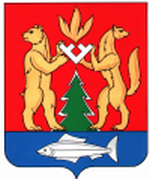 МУНИЦИПАЛЬНОЕ ОБРАЗОВАНИЕ КРАСНОСЕЛЬКУПСКИЙ РАЙОНЯМАЛО-НЕНЕЦКОГО  АВТОНОМНОГО ОКРУГАА Д М И Н И С Т Р А Ц И ЯП О С Т А Н О В Л Е Н И Е от «___»  мая 2012 года           с. Красноселькуп                                   №____О присуждение Грантов Главы района талантливой молодёжи муниципального образования Красноселькупский район             На основании Указа президента Российской Федерации  от 9.11.2010 г. №1413 «О внесении изменений в Указ Президента России от 06.04.2006 г. №325 «О мерах государственной поддержки талантливой молодёжи», в рамках реализации приоритетного национального проекта «Образование», руководствуясь статьями 29 и 32 Устава муниципального образования Красноселькупский район, Администрация районаП О С Т А Н О В Л Я ЕТ:1. Утвердить:1.1. Положение о присуждении Грантов Главы района талантливой  молодёжи муниципального образования Красноселькупский район согласно приложению 1 к настоящему постановлению;1.2. Состав конкурсной комиссии по рассмотрению конкурсных материалов кандидатов, претендующих  на присуждение Грантов Главы района согласно приложению 2 к настоящему постановлению.2. Начальнику управления финансов Администрации района (Н.С. Минде) обеспечить финансирование расходов, указанных в пункте 1 настоящего постановления, в пределах средств, предусмотренных на эти цели в местном бюджете.3. Опубликовать настоящее постановление в районной газете «Северный край».4. Признать утратившим силу постановление Администрации района от 06.06.2011 года № П-115 «О присуждении Грантов Главы района в сфере образования».5.Контроль за исполнением  настоящего  постановления  возложить  на  начальника Управления образования Администрации МО Красноселькупский района О.Ф. Петрова.Первый заместитель Главы Администрации  района                                                           Г.И. Буряк                                                                          Приложение №1утверждено  Постановлением Администрации района     от  «___» апреля  2012  года № ____ПОЛОЖЕНИЕ ОПРИСУЖДЕНИИ ГРАНТОВ ГЛАВЫ РАЙОНА ТАЛАНТЛИВОЙ МОЛОДЁЖИ МО КРАСНОСЕЛЬКУПСКИЙ РАЙОН  . Общее положение.Настоящее Положение составлено на основе мероприятий Правительства
Российской Федерации по государственной поддержке талантливой молодежи в рамках
Приоритетного национального проекта «Образование» и определяет порядок и
содержание работы конкурсной комиссии (далее-конкурсная комиссия) по рассмотрению кандидатур обучающихся, воспитанников учреждений образования, культуры и спорта на вручение Грантов Главы района в форме денежного поощрения в размере 10000 руб.Гранты Главы района присуждаются обучающимся от 14 до 18 лет.Гранты Главы района не могут  присуждаться обучающимся повторно в течение 2 лет.Порядок работы конкурсной комиссии.Конкурсная комиссия организует свою работу ежегодно в мае.Решение конкурсной комиссии считается принятым, если за него проголосовало более половины его списочного состава. При равенстве голосов право решающего голоса остается за председателем. Решение оформляется протоколом за подписью председателя и ответственного секретаря.Секретарь конкурсной комиссии проводит регистрацию представлений заявителей на основе следующих документов:-ходатайства органа самоуправления образовательного учреждения, учреждений культуры и спорта;-выписки  из решения органа самоуправления  образовательного учреждения и учреждений культуры и спорта с обоснованием (перечень заслуг); - копии дипломов, грамот претендента за последние 2 года.На основе критериев отбора и установленной процедуры конкурсная комиссия организует и проводит конкурс претендентов.Конкурс проводится с учетом всех документов, представленных в конкурсную комиссию. Ход обсуждения кандидатур и решение протоколируется секретарем конкурсной комиссии.2.5.	На основании результатов конкурса комиссия формирует рейтинг участников конкурса, список победителей и направляет Главе района.2.6.	Список победителей утверждается распоряжением Администрации муниципального образования Красноселькупский район и доводится до сведения победителей и их родителей (законных представителей), образовательных учреждений и размещается на сайте Администрации района, Управления образования Администрации муниципального образования  Красноселькупский район.        2.7. Ежегодно  Грант Главы района вручается семи обучающимся в размере 10000 рублей каждому.Номинации Претендентов.Выдвижение Претендентов на присуждение Грантов Главы района может проводится по следующим номинациям:      1 блок «Индивидуальное художественное творчество» (вокал, хореография, художественное чтение, театральное, актерское мастерство и т.д.).             2 блок «Индивидуальный оригинальный жанр» (цирковое искусство, пантомима, эстрадная миниатюра, пародия, художественный промысел и т.д.).             3 блок «Индивидуальное искусство» (изобразительное искусство, музыка, архитектура, балет, оперное пение, проза и поэзия и т.д.).             4 блок «Коллективное творчество» (в данный блок входят все вышеперечисленные номинации, участниками которых являются творческие коллективы, состоящие не менее, чем из трех человек).            5 блок «Наука, научно-исследовательская деятельность». 6 блок «Техническое, конструкторское творчество». 7 блок «Профессиональное мастерство». 8 блок «Спорт». 9 блок «Молодежное направление в искусстве» (молодежное фото-, видеоискусство, ди-джей, тележурналистика, дизайн, социальная реклама, граффити, паркур, реконструкторы и т.д.).             10 блок «Социально значимая и общественная деятельность» (руководители и лидеры молодёжных объединений, движений), авторы реализованных социальных проектов, добровольцы (волонтёры), активисты ученического самоуправления, имеющие опыт участия в данной деятельности  не менее 2 лет)             11 блок «Обучение» (выпускники «отличники» общеобразовательных учреждений (9, 11 кл.)).IV. ПРАВА И ОБЯЗАННОСТИ ЧЛЕНОВ КОМИССИИ.4.1.Члены конкурсной комиссии имеют право:запрашивать из образовательных учреждений, учреждений культуры и спорта дополнительные материалы для уточнения сведений о кандидатах;свободно выражать свое мнение и вносить предложения по вопросам отбора кандидатов.            4.2. Члены комиссии обязаны :-участвовать в заседаниях конкурсной комиссии;выполнять поручения председателя комиссии;-не подвергать разглашению информацию о ходе рассмотрения кандидатур;-заявлять самоотвод в случае прямой или косвенной заинтересованности.КРИТЕРИИ ОТБОРА КАНДИДАТОВ.            Выпускникам «отличникам» общеобразовательных учреждений (9, 11 классов) вручается Грант Главы района вне конкурса, но только в том случае если их количество не превышает более 4 чел. Если количество выпускников «отличников» более 4, то тогда документы рассматриваются на общем основании, в этом случае им первоначально присваивается 300 баллов. Результаты олимпиадКонкурсные мероприятия (мероприятия, выставки, концерты, соревнования и конкурсы творческих работ, технического творчества, конкурсы чтецов) Интеллектуальные игры – конкурсыРезультаты  исследовательской и проектной деятельности Проектные, исследовательские работы и рефераты (представляются рецензии научного руководителя, дипломы лауреатов и т. д.). Участие в социально-значимых проектахОпубликование печатных работ в  СМИ.Приложение № 2утверждено  Постановлением Администрации района     от  «___» апреля  2012  года № ____Состав конкурсной комиссии по рассмотрению конкурсных материалов кандидатов, претендующих на присуждение Грантов Главы районасогласования к проекту Постановлению Администрации районаО присуждение Грантов Главы района талантливой молодёжи МО Красноселькупский район в форме денежного награжденияИсполнитель: начальник отдела дошкольного и общего образования Управления образования Администрации Мо Красноселькупский район -Мельник Наталья Григорьевна, 2-14-80Рассылка документа:Подпись исполнителя (автора проекта постановления) __________________14.05.2012 годаЭтапы олимпиадыРейтинговая оценкаРейтинговая оценкаРейтинговая оценкаЗаключительный этап всероссийской олимпиады          1 место100 баллов100 баллов          2 место85 баллов85 баллов          3 место75 баллов75 баллов           участие 65 баллов 65 балловрегиональная  олимпиада          1 место65 баллов65 балловрегиональная  олимпиада          2 место55 баллов55 балловрегиональная  олимпиада          3 место45 баллов45 балловрегиональная  олимпиада           участие 30 баллов 30 баллов муниципальная  олимпиада1 место35 баллов35 баллов муниципальная  олимпиада2 место2 место25 баллов муниципальная  олимпиада3 место3 место20 баллов муниципальная  олимпиадаучастиеучастие 10 баллов школьная олимпиада1 место 1 место 10 балла школьная олимпиада2 место2 место7 балла школьная олимпиада3 место3 место5 балла школьная олимпиадаучастиеучастие2 баллов*Примечание:  - решение о  выставлении итогового балла «за участие» принимается комиссией.- в качестве рейтинговой оценки принимается сумма оценок, полученных за максимальное достижение обучающегося по одному направлению;- в данном разделе допускаются копии документов.*Примечание:  - решение о  выставлении итогового балла «за участие» принимается комиссией.- в качестве рейтинговой оценки принимается сумма оценок, полученных за максимальное достижение обучающегося по одному направлению;- в данном разделе допускаются копии документов.*Примечание:  - решение о  выставлении итогового балла «за участие» принимается комиссией.- в качестве рейтинговой оценки принимается сумма оценок, полученных за максимальное достижение обучающегося по одному направлению;- в данном разделе допускаются копии документов.*Примечание:  - решение о  выставлении итогового балла «за участие» принимается комиссией.- в качестве рейтинговой оценки принимается сумма оценок, полученных за максимальное достижение обучающегося по одному направлению;- в данном разделе допускаются копии документов. УровеньРейтинговая оценкаРейтинговая оценкаРейтинговая оценкаМеждународный, всероссийский          1 место          1 место100 баллов          2 место          2 место85 баллов          3 место          3 место75 баллов           участие           участие 20 баллов  межрегиональный и региональный          1 место60 баллов60 баллов  межрегиональный и региональный          2 место50 баллов50 баллов  межрегиональный и региональный          3 место40 баллов40 баллов  межрегиональный и региональный           участие 20 баллов 20 баллов муниципальный1 место25 баллов25 баллов муниципальный2 место20 баллов20 баллов муниципальный3 место15 баллов15 баллов муниципальныйучастие10 баллов10 баллов образовательного учреждения1 место 8 баллов8 баллов образовательного учреждения2 место6 баллов6 баллов образовательного учреждения3 место5 баллов5 баллов образовательного учрежденияучастие2 баллов2 баллов*Примечание:  - решение о  выставлении итогового балла «за участие» принимается комиссией.- в качестве рейтинговой оценки принимается сумма оценок, полученных за максимальное достижение обучающегося по одному направлению;- в данном разделе допускаются копии документов.*Примечание:  - решение о  выставлении итогового балла «за участие» принимается комиссией.- в качестве рейтинговой оценки принимается сумма оценок, полученных за максимальное достижение обучающегося по одному направлению;- в данном разделе допускаются копии документов.*Примечание:  - решение о  выставлении итогового балла «за участие» принимается комиссией.- в качестве рейтинговой оценки принимается сумма оценок, полученных за максимальное достижение обучающегося по одному направлению;- в данном разделе допускаются копии документов.*Примечание:  - решение о  выставлении итогового балла «за участие» принимается комиссией.- в качестве рейтинговой оценки принимается сумма оценок, полученных за максимальное достижение обучающегося по одному направлению;- в данном разделе допускаются копии документов.Уровень Рейтинговая оценкаРейтинговая оценкаРейтинговая оценкавсероссийский, международный        1-20 места За 20 место присуждается 60 баллов. За каждое предыдущее место прибавляется 2 балла (Например, 19 место-62 б, 18 место-64б и т.д.) За 20 место присуждается 60 баллов. За каждое предыдущее место прибавляется 2 балла (Например, 19 место-62 б, 18 место-64б и т.д.)региональный        1–10 местаЗа 35 место присуждается 60 баллов. За каждое предыдущее место прибавляется 2 балла (Например, 9 место-37 б, 8 место-39 б и т.д.)За 35 место присуждается 60 баллов. За каждое предыдущее место прибавляется 2 балла (Например, 9 место-37 б, 8 место-39 б и т.д.)муниципальный          1–5 места         1–5 местаЗа 20 место присуждается 60 баллов. За каждое предыдущее место прибавляется 2 балла (Например, 19 место-62 б, 18 место-64б и т.д.)образовательного учреждения         1–3 места         1–3 места За 3 место присуждается 1  балл. За каждое преды-дущее место прибавляется 2 балла (Например, 2 место-3 б, 1 место-5 б )*Примечание:-  решение о  выставлении итогового балла принимается комиссией;- в качестве рейтинговой оценки принимается оценка, полученная за максимальное достижение обучающегося;- в данном разделе допускаются копии документов.*Примечание:-  решение о  выставлении итогового балла принимается комиссией;- в качестве рейтинговой оценки принимается оценка, полученная за максимальное достижение обучающегося;- в данном разделе допускаются копии документов.*Примечание:-  решение о  выставлении итогового балла принимается комиссией;- в качестве рейтинговой оценки принимается оценка, полученная за максимальное достижение обучающегося;- в данном разделе допускаются копии документов.*Примечание:-  решение о  выставлении итогового балла принимается комиссией;- в качестве рейтинговой оценки принимается оценка, полученная за максимальное достижение обучающегося;- в данном разделе допускаются копии документов.      Уровень                Рейтинговая оценка               Рейтинговая оценка               Рейтинговая оценка Международный, всероссийский Международный, всероссийский          1 место          1 место60 баллов Международный, всероссийский          2 место          2 место50 баллов Международный, всероссийский          3 место          3 место40 баллов Международный, всероссийский           участие           участие 25 балловрегиональный          1 место60 баллов60 балловрегиональный          2 место50 баллов50 балловрегиональный          3 место40 баллов40 балловрегиональный           участие 15 баллов 15 баллов муниципальный1 место25 баллов25 баллов муниципальный2 место20 баллов20 баллов муниципальный3 место15 баллов15 баллов муниципальныйучастие 10 баллов 10 баллов образовательного учреждения1 место 8 баллов8 баллов образовательного учреждения2 место6 баллов6 баллов образовательного учреждения3 место5 баллов5 баллов образовательного учрежденияучастие3 баллов3 баллов*Примечание:  - решение о  выставлении итогового балла «за участие» принимается комиссией;- в качестве рейтинговой оценки принимается сумма оценок, полученных за максимальное достижение обучающегося по одному направлению;- в данном разделе допускаются копии документов.*Примечание:  - решение о  выставлении итогового балла «за участие» принимается комиссией;- в качестве рейтинговой оценки принимается сумма оценок, полученных за максимальное достижение обучающегося по одному направлению;- в данном разделе допускаются копии документов.*Примечание:  - решение о  выставлении итогового балла «за участие» принимается комиссией;- в качестве рейтинговой оценки принимается сумма оценок, полученных за максимальное достижение обучающегося по одному направлению;- в данном разделе допускаются копии документов.*Примечание:  - решение о  выставлении итогового балла «за участие» принимается комиссией;- в качестве рейтинговой оценки принимается сумма оценок, полученных за максимальное достижение обучающегося по одному направлению;- в данном разделе допускаются копии документов.Председатель или заместитель ученического самоуправления25 балловУчастник социально-значимого проекта20 балловЧлен детского движения, организации10 балловПримечание:-характеристика педагога-организатора, руководителя образовательного учреждения, членов детского движения, организацииПримечание:-характеристика педагога-организатора, руководителя образовательного учреждения, членов детского движения, организацииКоличество печатных работ опубликованных в СМИ (уровень)международный40 баллов за публикациювсероссийский30 балла за публикациюрегиональный20 баллов за публикациюмуниципальный10 баллов за публикациюПредседатель:Председатель:Председатель:Мягков Александр Сергеевич-заместитель Главы Администрации МО Красноселькупский район. Заместитель председателя:Заместитель председателя:Заместитель председателя:Петрова Ольга Фёдоровна-начальник Управления образования Администрации муниципального образования Красноселькупский районОтветственный секретарь:Ответственный секретарь:Ответственный секретарь:Бикбулатова Зайтуна Сайфулловна-специалист по дополнительному образованию и допрофессиональной подготовки Управления образования Администрации муниципального образования Красноселькупский район.Члены конкурсной комиссии:Члены конкурсной комиссии:Члены конкурсной комиссии:Шарикова Алевтина Валентиновна-заместитель начальник Управления образования Администрации муниципального образования Красноселькупский район;Мельник Наталья Григорьевна-начальник отдела дошкольного и общего образования Управления образования Администрации муниципального образования Красноселькупский район;ТоргашёваЮлия Откалевна-уполномоченный по правам ребёнка в Красноселькупском района (по согласованию); Мельник Оксана Николаевна-помощник депутата Законодательного Собрания Ямало-Ненецкого автономного округа, ответственный секретарь партии «Единая Россия» (по согласованию);Головченко Елена Ивановна-начальник Управления по культуре и молодёжной политике Администрации муниципального образования Красноселькупский район;Сажин Николай Викторович-начальник Управления по физической культуре и спорту Администрации муниципального образования Красноселькупский район.№Ф.И.О. заместителя Главы администрации муниципального образования, руководителей структурных подразделенийЗамечания Дата подпись1.Зам. Главы Администрации МО Красноселькупский районА.С. Мягков2.Начальник Управления образования О.Ф. Петрова3.Начальник управления финансов		 Н.С. МиндеНачальник отдела делопроизводстваМ.П. Гоферберг4.Начальник управленияпо культуре и молодёжной политике                   Е.И. Головченко5.Начальник управленияпо физической культуре и спорту               Н.В. Сажин6.Контрольно-правовое управление            Ф.И.О.Наименование контрагентаО.Ф. Петроваодин оригиналУправление образования Администрации района             Н.В. Сажинодин экземплярУправление по физической культуре и спорту                  Е.И. Головченкоодин экземплярУправление по культуре  и молодёжной политикеМ.П. Гофербергдва оригиналаОтдел делопроизводства